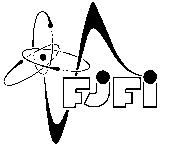 Č E S K É  V Y S O K É  U Č E N Í  T E C H N I C K É  V  P R A Z EFAKULTA  JADERNÁ  A  FYZIKÁLNĚ  INŽENÝRSKÁPRAHA 1 - STARÉ MĚSTO, BŘEHOVÁ 7 - PSČ 115 19ZADÁNÍ BAKALÁŘSKÉ PRÁCEKatedra:fyzikyAkademický rok: 2018/2019Student:Filip PapoušekFilip PapoušekFilip PapoušekFilip PapoušekFilip PapoušekFilip PapoušekStudijní program:Aplikace přírodních vědAplikace přírodních vědAplikace přírodních vědAplikace přírodních vědAplikace přírodních vědAplikace přírodních vědObor:Fyzika a technika termojaderné fúzeFyzika a technika termojaderné fúzeFyzika a technika termojaderné fúzeFyzika a technika termojaderné fúzeFyzika a technika termojaderné fúzeFyzika a technika termojaderné fúzeNázev práce:(česky)Vliv rozmítaného nabíjení potenciálu okraje plazmatu na turbulenci v tokamacíchVliv rozmítaného nabíjení potenciálu okraje plazmatu na turbulenci v tokamacíchVliv rozmítaného nabíjení potenciálu okraje plazmatu na turbulenci v tokamacíchVliv rozmítaného nabíjení potenciálu okraje plazmatu na turbulenci v tokamacíchVliv rozmítaného nabíjení potenciálu okraje plazmatu na turbulenci v tokamacíchVliv rozmítaného nabíjení potenciálu okraje plazmatu na turbulenci v tokamacíchNázev práce:(anglicky)Impact of swept edge plasma potential biasing on turbulence in tokamaksImpact of swept edge plasma potential biasing on turbulence in tokamaksImpact of swept edge plasma potential biasing on turbulence in tokamaksImpact of swept edge plasma potential biasing on turbulence in tokamaksImpact of swept edge plasma potential biasing on turbulence in tokamaksImpact of swept edge plasma potential biasing on turbulence in tokamaksPokyny pro vypracování:Pokyny pro vypracování:Pokyny pro vypracování:Pokyny pro vypracování:Pokyny pro vypracování:Pokyny pro vypracování:Pokyny pro vypracování:1) Seznamte se problematikou termojaderné fúze v tokamacích a souvislostmi s turbulencí a zonálními toky v okrajovém plazmatu tokamaků2) Proveďte rešerši experimentálních pozorování vlivu nabíjení okraje plazmatu na turbulenci3)  Naučte se změřit a zpracovat fluktuace okrajové turbulence pomocí Langmuirových a ball-pen sond4) Aktivně se zapojte do přípravy a průběhu experimentu s rozmítaným nabíjením okraje plazmatu v tokamaku GOLEM5) Aktivně se zúčastněte experimentu s rozmítaným nabíjením okraje plazmatu v tokamaku COMPASS6) Analyzujte výsledky vlivu nabíjení okraje plazmatu na okrajovou turbulenci v obou tokamacích1) Seznamte se problematikou termojaderné fúze v tokamacích a souvislostmi s turbulencí a zonálními toky v okrajovém plazmatu tokamaků2) Proveďte rešerši experimentálních pozorování vlivu nabíjení okraje plazmatu na turbulenci3)  Naučte se změřit a zpracovat fluktuace okrajové turbulence pomocí Langmuirových a ball-pen sond4) Aktivně se zapojte do přípravy a průběhu experimentu s rozmítaným nabíjením okraje plazmatu v tokamaku GOLEM5) Aktivně se zúčastněte experimentu s rozmítaným nabíjením okraje plazmatu v tokamaku COMPASS6) Analyzujte výsledky vlivu nabíjení okraje plazmatu na okrajovou turbulenci v obou tokamacích1) Seznamte se problematikou termojaderné fúze v tokamacích a souvislostmi s turbulencí a zonálními toky v okrajovém plazmatu tokamaků2) Proveďte rešerši experimentálních pozorování vlivu nabíjení okraje plazmatu na turbulenci3)  Naučte se změřit a zpracovat fluktuace okrajové turbulence pomocí Langmuirových a ball-pen sond4) Aktivně se zapojte do přípravy a průběhu experimentu s rozmítaným nabíjením okraje plazmatu v tokamaku GOLEM5) Aktivně se zúčastněte experimentu s rozmítaným nabíjením okraje plazmatu v tokamaku COMPASS6) Analyzujte výsledky vlivu nabíjení okraje plazmatu na okrajovou turbulenci v obou tokamacích1) Seznamte se problematikou termojaderné fúze v tokamacích a souvislostmi s turbulencí a zonálními toky v okrajovém plazmatu tokamaků2) Proveďte rešerši experimentálních pozorování vlivu nabíjení okraje plazmatu na turbulenci3)  Naučte se změřit a zpracovat fluktuace okrajové turbulence pomocí Langmuirových a ball-pen sond4) Aktivně se zapojte do přípravy a průběhu experimentu s rozmítaným nabíjením okraje plazmatu v tokamaku GOLEM5) Aktivně se zúčastněte experimentu s rozmítaným nabíjením okraje plazmatu v tokamaku COMPASS6) Analyzujte výsledky vlivu nabíjení okraje plazmatu na okrajovou turbulenci v obou tokamacích1) Seznamte se problematikou termojaderné fúze v tokamacích a souvislostmi s turbulencí a zonálními toky v okrajovém plazmatu tokamaků2) Proveďte rešerši experimentálních pozorování vlivu nabíjení okraje plazmatu na turbulenci3)  Naučte se změřit a zpracovat fluktuace okrajové turbulence pomocí Langmuirových a ball-pen sond4) Aktivně se zapojte do přípravy a průběhu experimentu s rozmítaným nabíjením okraje plazmatu v tokamaku GOLEM5) Aktivně se zúčastněte experimentu s rozmítaným nabíjením okraje plazmatu v tokamaku COMPASS6) Analyzujte výsledky vlivu nabíjení okraje plazmatu na okrajovou turbulenci v obou tokamacích1) Seznamte se problematikou termojaderné fúze v tokamacích a souvislostmi s turbulencí a zonálními toky v okrajovém plazmatu tokamaků2) Proveďte rešerši experimentálních pozorování vlivu nabíjení okraje plazmatu na turbulenci3)  Naučte se změřit a zpracovat fluktuace okrajové turbulence pomocí Langmuirových a ball-pen sond4) Aktivně se zapojte do přípravy a průběhu experimentu s rozmítaným nabíjením okraje plazmatu v tokamaku GOLEM5) Aktivně se zúčastněte experimentu s rozmítaným nabíjením okraje plazmatu v tokamaku COMPASS6) Analyzujte výsledky vlivu nabíjení okraje plazmatu na okrajovou turbulenci v obou tokamacích1) Seznamte se problematikou termojaderné fúze v tokamacích a souvislostmi s turbulencí a zonálními toky v okrajovém plazmatu tokamaků2) Proveďte rešerši experimentálních pozorování vlivu nabíjení okraje plazmatu na turbulenci3)  Naučte se změřit a zpracovat fluktuace okrajové turbulence pomocí Langmuirových a ball-pen sond4) Aktivně se zapojte do přípravy a průběhu experimentu s rozmítaným nabíjením okraje plazmatu v tokamaku GOLEM5) Aktivně se zúčastněte experimentu s rozmítaným nabíjením okraje plazmatu v tokamaku COMPASS6) Analyzujte výsledky vlivu nabíjení okraje plazmatu na okrajovou turbulenci v obou tokamacíchDoporučená literatura:Doporučená literatura:[1] C. Silva, et al.: Experimental evidence of turbulence regulation by time-varying E x  B flows. Nucl. Fusion 58 026017 (2018)[2] G. Van Oost, et al.: Joint experiments on small tokamaks: edge plasma studies on CASTOR. Nucl. Fusion 47 378 (2007)[3] K. Miyamoto: Plasma Physics for Controlled Fusion, Springer, 2016[4] J. Wesson: Tokamaks, Oxford University Press, 2011[1] C. Silva, et al.: Experimental evidence of turbulence regulation by time-varying E x  B flows. Nucl. Fusion 58 026017 (2018)[2] G. Van Oost, et al.: Joint experiments on small tokamaks: edge plasma studies on CASTOR. Nucl. Fusion 47 378 (2007)[3] K. Miyamoto: Plasma Physics for Controlled Fusion, Springer, 2016[4] J. Wesson: Tokamaks, Oxford University Press, 2011[1] C. Silva, et al.: Experimental evidence of turbulence regulation by time-varying E x  B flows. Nucl. Fusion 58 026017 (2018)[2] G. Van Oost, et al.: Joint experiments on small tokamaks: edge plasma studies on CASTOR. Nucl. Fusion 47 378 (2007)[3] K. Miyamoto: Plasma Physics for Controlled Fusion, Springer, 2016[4] J. Wesson: Tokamaks, Oxford University Press, 2011[1] C. Silva, et al.: Experimental evidence of turbulence regulation by time-varying E x  B flows. Nucl. Fusion 58 026017 (2018)[2] G. Van Oost, et al.: Joint experiments on small tokamaks: edge plasma studies on CASTOR. Nucl. Fusion 47 378 (2007)[3] K. Miyamoto: Plasma Physics for Controlled Fusion, Springer, 2016[4] J. Wesson: Tokamaks, Oxford University Press, 2011[1] C. Silva, et al.: Experimental evidence of turbulence regulation by time-varying E x  B flows. Nucl. Fusion 58 026017 (2018)[2] G. Van Oost, et al.: Joint experiments on small tokamaks: edge plasma studies on CASTOR. Nucl. Fusion 47 378 (2007)[3] K. Miyamoto: Plasma Physics for Controlled Fusion, Springer, 2016[4] J. Wesson: Tokamaks, Oxford University Press, 2011[1] C. Silva, et al.: Experimental evidence of turbulence regulation by time-varying E x  B flows. Nucl. Fusion 58 026017 (2018)[2] G. Van Oost, et al.: Joint experiments on small tokamaks: edge plasma studies on CASTOR. Nucl. Fusion 47 378 (2007)[3] K. Miyamoto: Plasma Physics for Controlled Fusion, Springer, 2016[4] J. Wesson: Tokamaks, Oxford University Press, 2011Jméno a pracoviště vedoucího bakalářské práce:Jméno a pracoviště vedoucího bakalářské práce:Jméno a pracoviště vedoucího bakalářské práce:Jméno a pracoviště vedoucího bakalářské práce:Jméno a pracoviště vedoucího bakalářské práce:Ing. Ondřej Grover, Ústav fyziky plazmatu AV ČR v.v.i.Ing. Ondřej Grover, Ústav fyziky plazmatu AV ČR v.v.i.Ing. Ondřej Grover, Ústav fyziky plazmatu AV ČR v.v.i.Ing. Ondřej Grover, Ústav fyziky plazmatu AV ČR v.v.i.Ing. Ondřej Grover, Ústav fyziky plazmatu AV ČR v.v.i.Ing. Ondřej Grover, Ústav fyziky plazmatu AV ČR v.v.i.Datum zadání bakalářské práce:Datum zadání bakalářské práce:Datum zadání bakalářské práce:22.10.201822.10.201822.10.2018Termín odevzdání bakalářské práce:Termín odevzdání bakalářské práce:Termín odevzdání bakalářské práce:08.07.201908.07.201908.07.2019Doba platnosti zadání je dva roky od data zadání.      ………………………………………                          garant oboruDoba platnosti zadání je dva roky od data zadání.      ………………………………………                          garant oboruDoba platnosti zadání je dva roky od data zadání.      ………………………………………                          garant oboruDoba platnosti zadání je dva roky od data zadání.      ………………………………………                          garant oboruDoba platnosti zadání je dva roky od data zadání.      ………………………………………                          garant oboruDoba platnosti zadání je dva roky od data zadání.      ………………………………………                          garant oboru		……………………………………..vedoucí katedry		……………………………………..vedoucí katedry		……………………………………..vedoucí katedry		……………………………………..vedoucí katedry………………………………..děkan………………………………..děkanV Praze dne   22.10.2018V Praze dne   22.10.2018V Praze dne   22.10.2018V Praze dne   22.10.2018